Brevard Public Schools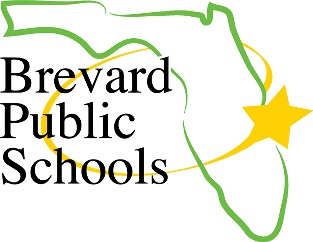 Open Enrollment Timelines 2024-2025 School YearEducational Location Option (ELO) and Educational Program Opportunity (EPO)Choice Schools (Grades K-12)Freedom 7, R.L. Stevenson, South Lake, and West Melbourne Elementary (K-6)Edgewood and West Shore Jr/Sr High (7-12)Secondary Programs (Grades 7-12)Cambridge/AICE, CTE, IB. See matrix. Excluding Edgewood and West Shore Jr/Sr High Elementary Schools (Grades K-6)Excluding Freedom 7, R.L. Stevenson, South Lake, and West Melbourne ElementaryElementary and Secondary Choice Schools/Programs ELO and EPO Continual WaitlistApplications to join the waitlist will open July 1, 2024, on a first-come, first-served basis. These applications will automatically enter the waitlist in order of receipt. There is no guarantee that capacity will be available, or that seats will be offered from the waitlist. Students placed on the waitlist from the lottery will remain on the waitlist and will remain in order from the lottery. Tiered priority may at times cause your students’ location to move up or down the waitlist. For more information about BPS and our Controlled Open Enrollment plan, please visit our website. Continual Waitlist Windows (Grades K-12)First 9 WeeksSecond 9 WeeksThird 9 WeeksNo continual waitlist seats will be offered after the first day of the fourth 9 weeks (March 14, 2024). All students on the continual waitlist will have their seats expired. Nov 6 – Dec 8New  Applications for Choice SchoolsDec 18Lottery for Choice Schools Dec 18 – Dec 22Notification via Family Dashboard of Seat Offering or Waitlist Status Jan 12Deadline for New Applicants to Accept or Decline Offered Seat via Family DashboardWeek ofMarch 4-8Orientation Meetings for Choice Schools April 15Waitlist Applications open for Choice SchoolsJan 15 – Feb 23New Applications for Secondary SchoolsMarch 4Lottery for Secondary Schools(Excluding International Programs as they are rubric based)March 4-8Notification via Family Dashboard of Seat Offering or Waitlist Status April 8Deadline for New Applicants to Accept or Decline Offered Seat via Family DashboardApril 15Waitlist Applications open for Secondary SchoolsMar 25- April 22New Applications for Elementary SchoolsMay 3Lottery for Elementary Schools May 6-10Notification via Family Dashboard of Seat Offering or Waitlist Status May 24Deadline for New Applicants to Accept or Decline Offered Seat via Family DashboardMay 31Waitlist Applications open for Elementary SchoolsSept 18Capacity by School and Grade Level Posted to WebsiteSept 25-Oct 6Notification via Family Dashboard of Seat Offering Oct 9-13Deadline to Accept or Decline Offered Seat (removal from waitlist)Oct 17Students must be in attendance at new school or revoked seatDec 4Capacity by School and Grade Level Posted to WebsiteDec 11-15Notification via Family Dashboard of Seat Offering Dec 18-22Deadline to Accept or Decline Offered Seat (removal from waitlist)Jan 8Students must be in attendance at new school or revoked seatMarch 1Capacity by School and Grade Level Posted to WebsiteMach 4-8Notification via Family Dashboard of Seat Offering March 8-13Deadline to Accept or Decline Offered Seat (removal from waitlist)Mach 14Students must be in attendance at new school or revoked seat